Záznam z prieskumu trhupre zákazku podľa § 1 ods. 15 zákona č. 343/2015 Z. z. o verejnom obstarávaní a o zmene a doplnení niektorých zákonov v znení neskorších predpisov (ZVO)Identifikácia verejného obstarávateľa:Názov:		Slovenská poľnohospodárska univerzita v NitreSídlo:		Tr. A. Hlinku 2, 949 76 NitraIČO:		00397482DIČ:		2021252827IČ DPH:		SK2021252827Internetová adresa:	http://www.uniag.sk/v rámci Výzvy číslo: 	56/PRV/2022pre opatrenie: 		16 – Spoluprácapodopatrenie: 	16.1 – Podpora na zriaďovanie a prevádzku operačných skupín EIP zameraných na produktivitu a udržateľnosť poľnohospodárstvaNázov projektu: Okara ako potravina nie odpad!“Predmet zákazky:	Názov: Diseminácia - Náklady spojené s publikáciou informačných brožúr v rámci projektu Okara ako potravina nie odpad!“Opis: „Tlač informačnej brožúry vo formáte A5 – 1 000 ks “Spôsob vykonania prieskumu:  IN-House zákazkaPredpokladaná hodnota zákazky: PHZ bola určená na základe cenovej ponuky v rámci IN-House zákazky v zmysle obsahového námetu: Parametre:počet strán: 12počet kusov: 1000grafická úprava brožúry farebná tlač brožúr s použitím natieraných papierovPHZ za 1 brožúru = 408 /300 = 1,36 EURVerejný obstarávateľ v súlade s vyššie uvedeným stanovil predpokladanú hodnotu zákazky vo výške = 1,36 * 1000 = 1 360,00 EUR V Nitre, dňa 29. 6. 2023Vypracoval: Kristína Predanócyová, PhD.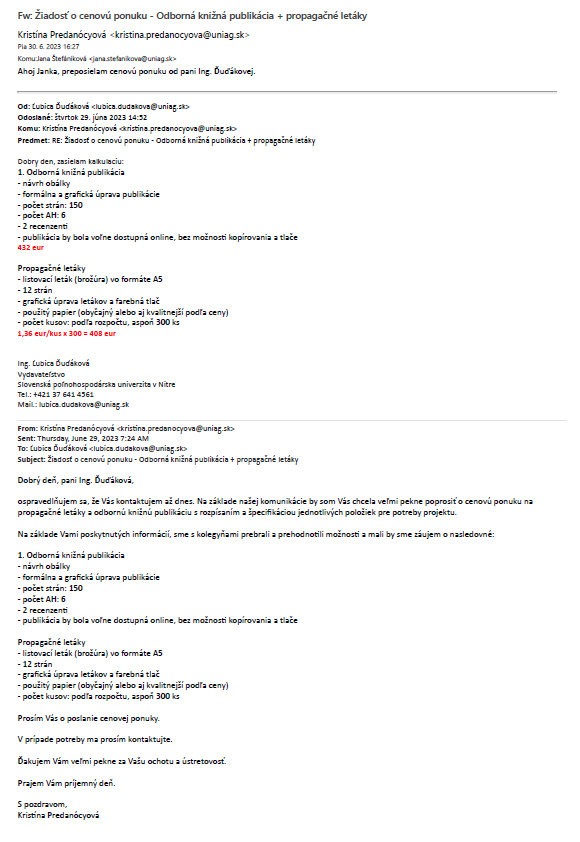 